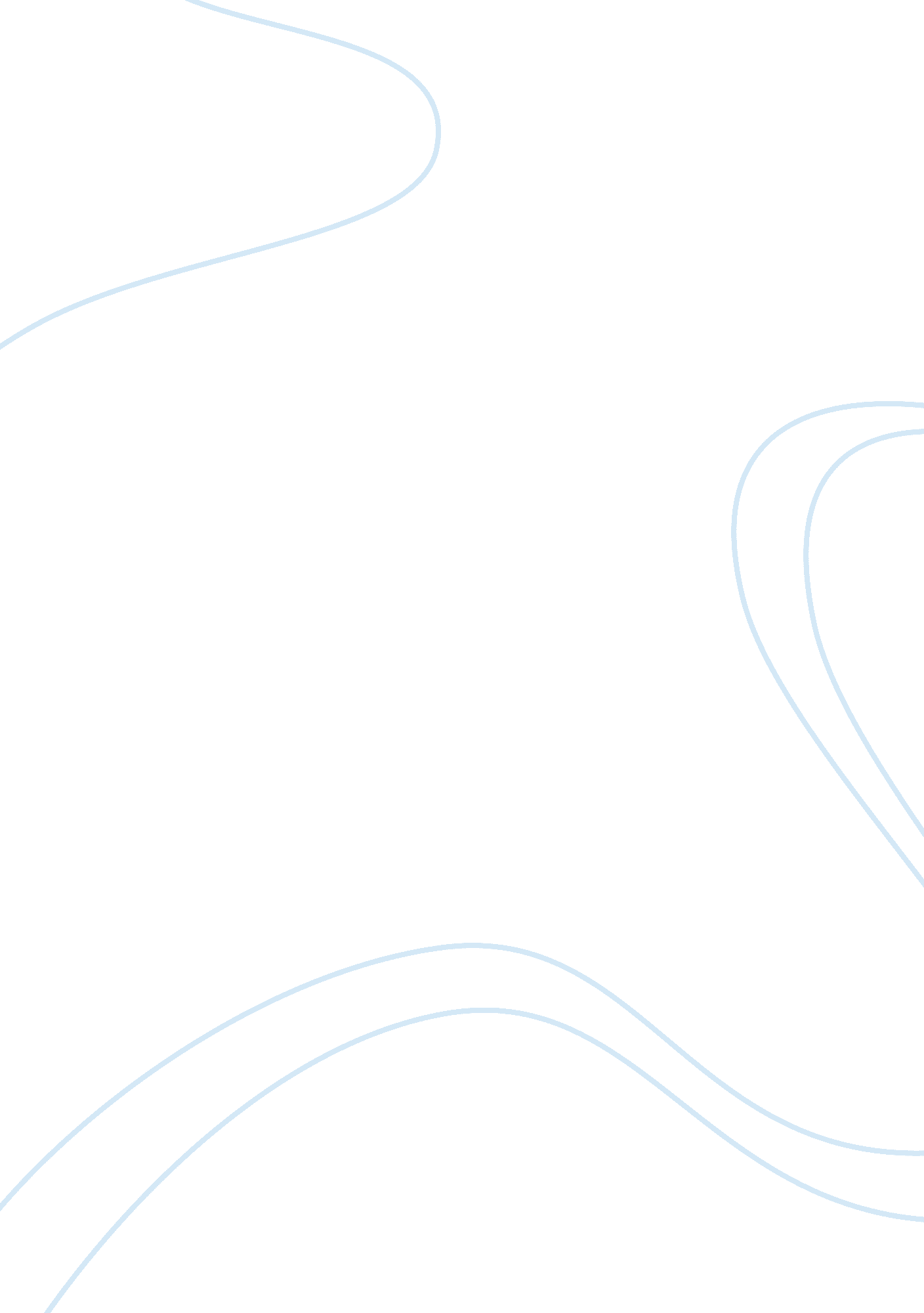 In what ways do you anticipate our education system changing at the national, sta...Education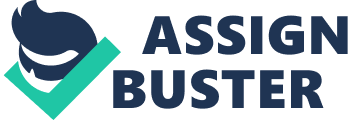 At the national level, the educational system is likely to evolve with growing availability of mobile Internet technologies and availability of online systems in rural America. New capabilities for videoconferencing, uploaded documents in academia, and advancement of more coordinated learning systems will provide a community of learning rather than traditional, individualized knowledge transfer. These systems allow for real-time consultation with a variety of expert sources in career and education, which creates the ability to establish a more globalized curriculum and knowledge transfer. 
At the state level, many schools are attempting to meet with more advanced international standards in order to keep America competitive. By aligning state-level curriculum with global standards, such as those in the highly-sophisticated United Kingdom learning programs, the U. S. can maintain more globalized focus in training education to ensure transferability of imported or exported expatriate workers. By ensuring all developed countries meet the highest standards of learning, it creates a more unified global curriculum that has multiple benefits to corporations that need human capital. 
At the local level, the educational system will improve by establishing course content such as team function, building a positive and diverse culture in the classroom, and training for community leadership roles (e. g. local politics or urban engineering) so that local-level city management is able to recruit well-educated talent for these jobs. Local city leaders must coordinate with state-level and national level talents, such as when new development projects have federal funding, thus this team concept must be established for sustaining local community management effectively. 